COLEGIO FERNANDO DE ARAGÓNDEPARTAMENTO DE RELIGIÓNACTIVIDAD Nº 05(Classroom)NIVEL: III° MEDIOUNIDAD: LA MORALDE LA VIDAFECHA: 21.09.2020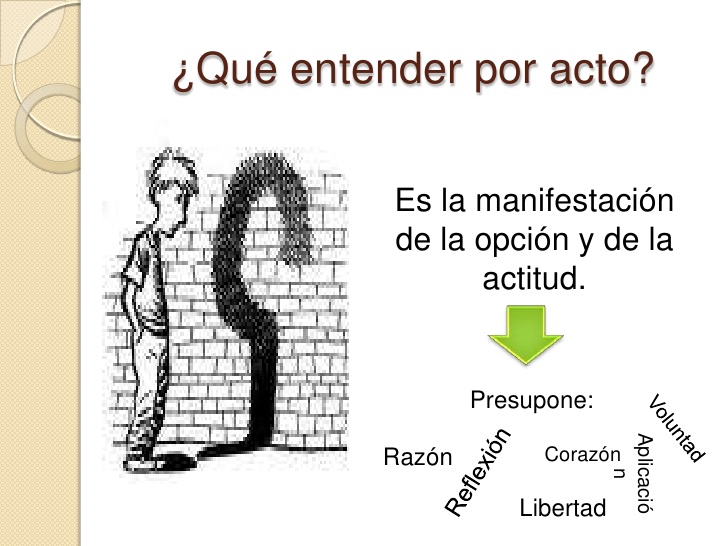 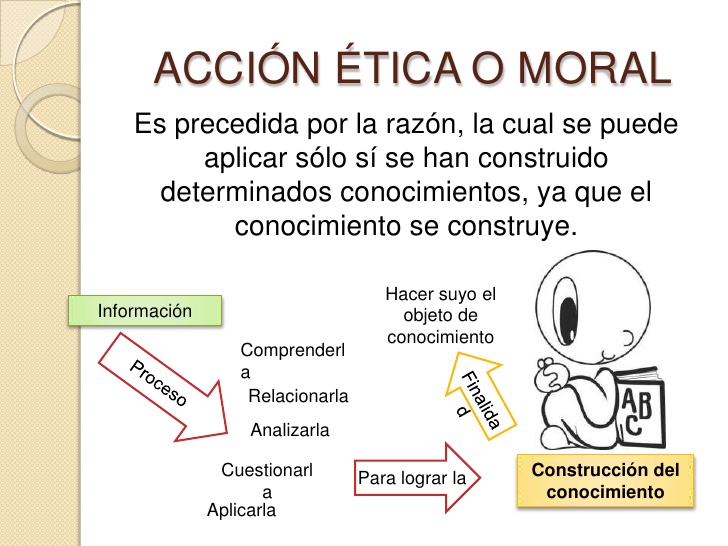 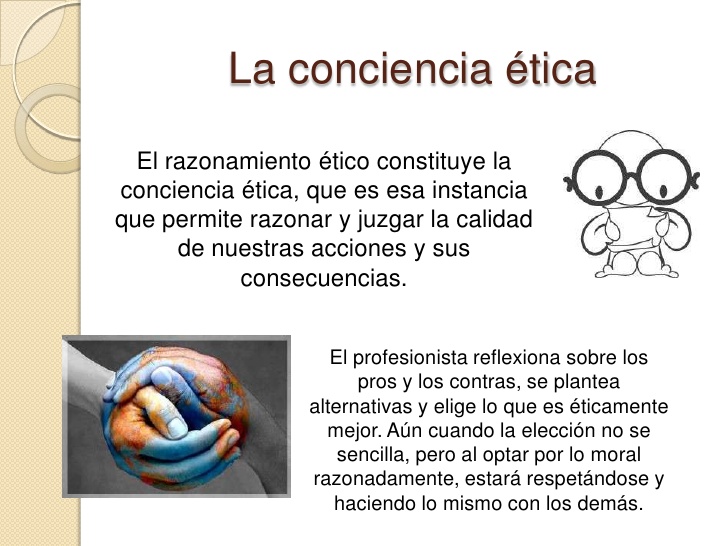 
Nombre del Profesor(a):
Nombre del Profesor(a):Juan Claudio Peralta Munitajuanclaudio.peralta@colegiofernandodearagon.clSandra O. Aguilar Rosas sandra.aguilar@colegiofernandodearagon.clAsignatura:Asignatura:Religión.Tiempo estimado: Tiempo estimado: 45 minutos Fecha de entrega: Fecha de entrega:           02/10/2020Objetivo:  IDENTIFICAR LOS VALORES FUNDAMENTALES QUE CONSTRUYEN NUESTRA CONCIENCIA MORAL Y SOCIAL Objetivo:  IDENTIFICAR LOS VALORES FUNDAMENTALES QUE CONSTRUYEN NUESTRA CONCIENCIA MORAL Y SOCIAL Objetivo:  IDENTIFICAR LOS VALORES FUNDAMENTALES QUE CONSTRUYEN NUESTRA CONCIENCIA MORAL Y SOCIAL Materiales necesarios:Internet, computador, tablet o celular, apunte de apoyo y guía de trabajo.Internet, computador, tablet o celular, apunte de apoyo y guía de trabajo.Internet, computador, tablet o celular, apunte de apoyo y guía de trabajo.INSTRUCCIONES: Lee los siguientes esquemas de apoyo sobre la dinámica de los Valores, Moral y ÉticaComplementa la información viendo el video adjunto de Youtube. Actos humanos-Actos Hombre es slideshare.netDesarrolla la guía que se presenta a continuación. Responder en este mismo archivo o bien anota SOLAMENTE las respuestas en tu cuaderno y tómale una foto para enviarla al correo correspondiente.Enviar hasta el       02/10/2020.Consultas y envío de actividades a los correos correspondientes.INSTRUCCIONES: Lee los siguientes esquemas de apoyo sobre la dinámica de los Valores, Moral y ÉticaComplementa la información viendo el video adjunto de Youtube. Actos humanos-Actos Hombre es slideshare.netDesarrolla la guía que se presenta a continuación. Responder en este mismo archivo o bien anota SOLAMENTE las respuestas en tu cuaderno y tómale una foto para enviarla al correo correspondiente.Enviar hasta el       02/10/2020.Consultas y envío de actividades a los correos correspondientes.INSTRUCCIONES: Lee los siguientes esquemas de apoyo sobre la dinámica de los Valores, Moral y ÉticaComplementa la información viendo el video adjunto de Youtube. Actos humanos-Actos Hombre es slideshare.netDesarrolla la guía que se presenta a continuación. Responder en este mismo archivo o bien anota SOLAMENTE las respuestas en tu cuaderno y tómale una foto para enviarla al correo correspondiente.Enviar hasta el       02/10/2020.Consultas y envío de actividades a los correos correspondientes.INSTRUCCIONES: Lee los siguientes esquemas de apoyo sobre la dinámica de los Valores, Moral y ÉticaComplementa la información viendo el video adjunto de Youtube. Actos humanos-Actos Hombre es slideshare.netDesarrolla la guía que se presenta a continuación. Responder en este mismo archivo o bien anota SOLAMENTE las respuestas en tu cuaderno y tómale una foto para enviarla al correo correspondiente.Enviar hasta el       02/10/2020.Consultas y envío de actividades a los correos correspondientes.